Человек года – 2023.      В декабре 2022года в Заиграевском районе прошло знаменательное событие «Человек года», по версии районной газеты «Вперед». В этом году двое приёмных родителей нашего района удостоились этого звания.      Чмелев Сергей Дмитриевич вместе со своей супругой Еленой Владимировной в данное время воспитывают 5 приёмных детей и двоих своих. В их семье воспитываются дети разных национальностей и русские и буряты. Сергей Дмитриевич как отец является для детей отличным  примером и образцом хорошего человека.    Совсем недавно старший сын Чмелевых погиб во время специальной военной операции, но это горе не сломило родителей, дети помогают родителям пережить эту утрату.        Солдатова Елена Владимировна несмотря на то, что имеет редкое генетическое заболевание и по медицинским показаниям не может иметь детей, стала счастливой женой и мамой. Со своим супругом Андреем они взяли из детского дома сыночка и дочку. Окружили детей заботой и дали им полноценную семью.       Сергей Дмитриевич и Елена Владимировна в полной мере достойны звания «Человек года». Мы гордимся ими и рады, что в нашем районе проживают такие люди!Зав. ССЗС Любовь Арапова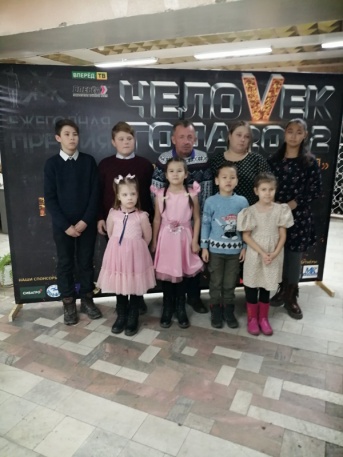 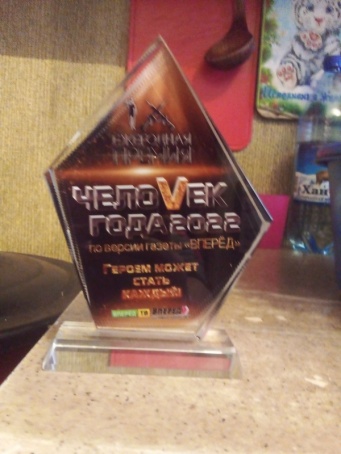 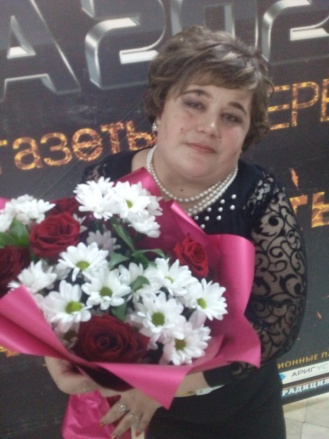 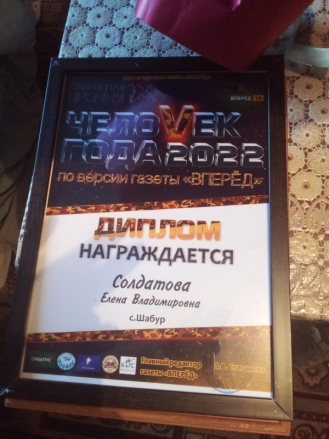 